CONFERINȚA TERITORIALĂ ORDINARĂ A FILIALEI BUCUREȘTI 					                A ORDINULUI ARHITECȚILOR DIN ROMÂNIA București 21 mai 2022CONDIȚII DE ELIGIBILITATE, INCOMPATIBILITĂȚI ȘI MODUL DE ÎNTOCMIRE A LISTEI CANDIDAȚILOR PENTRU FUNCȚIA DE MEMBRU ÎN COMISIA DE DISCIPLINĂ A FILIALEI BUCUREȘTI A O.A.RRegulamentul O.A.R. publicat în Monitorul Oficial nr. 704 din 13 august 2018 prevede pentru candidatura la funcția de membru în Comisia Teritorială de Disciplină următoarele:Art. 22 al.(4): Pentru funcția de membru în Comisia Teritorială de Disciplină sunt eligibili membrii cu drept de semnătură, cu minimum 10 ani vechime în profesie, fără sancțiuni disciplinare în ultimii 8 ani, cu plata cotizației la   zi și cu respectarea condițiilor de incompatibilitate prevăzute la alin. (7).Art. 22 al.(7): Funcția de membru în Comisia Teritorială de Disciplină este incompatibilă cu aceea de:	a) președinte al Ordinului sau al Filialei București, membru în Consiliul național sau în Consiliul teritorial;	b) membru în alte comisii, atât în cele ale Ordinului, cât şi în cele ale filialelor - respectiv să nu fie 	membru al Comisiei Naționale de Disciplină, al Comisiei Teritoriale de Cenzori sau al Comisiei Naționale      	de Cenzori; Conform prevederilor art. 16 al.(2), lista cuprinzând candidaturile va fi afișată la sediul filialei cu cel puțin 7 zile înainte de data conferinței.Condițiile care trebuie îndeplinite cumulativ de candidații pentru funcția de membru în Comisia Teritorială de Disciplină, prevăzute în Regulamentul O.A.R., publicat în Monitorul Oficial nr. 704 din 13 august 2018, sunt următoarele :      	a) Să aibă vechimea în profesie de minim 10 ani;	b) Să nu fi îndeplinit două mandate consecutiv în funcția de membru in Comisia Teritorială de Disciplină - 	respectiv în mandatele 2014-2018 si 2018-2022.	c) Să nu fi fost sancționat disciplinar în ultimii 8 ani.	d) Să aibă cotizația plătită la zi, inclusiv pentru anul 2022.Se întocmește o singură listă a candidaților la funcția de membru în Comisia Teritorială de Disciplină.Data limita de depunere a candidaturilor este luni 09 mai 2022, ora 16:30, la sediul Filialei București a O.A.R. - str. Sf. Constantin nr. 32, sect. 1, București. Candidatura se depune personal.  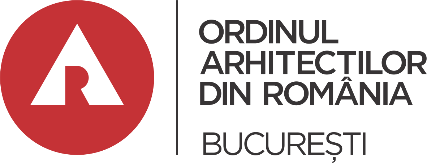 COLEGIUL DIRECTOR TERITORIAL